Compétences professionnelles :                        Comportement professionnelG1C5 Contrôler les quantités et l’état                       G1CP3 - Être soucieux des procédures ende la livraison                                                            vigueur, des règles d’hygiène, de sécurité et deG1C6 - Détecter les anomalies et les                       manipulation des produitsavaries G1C14 - Trier et valoriser les déchetsG1C15 - Nettoyer la zone de travail                                                                     Objectifs :Contrôler les marchandises reçues en respectant les règles de sécurité et d’économie d’effortsDétecter et signaler les anomalies Remettre en état la zone de travailPour commencer votre activité, vous vous rendez sur le quai de réception :La zone de travail vous semble –t-elle en sécurité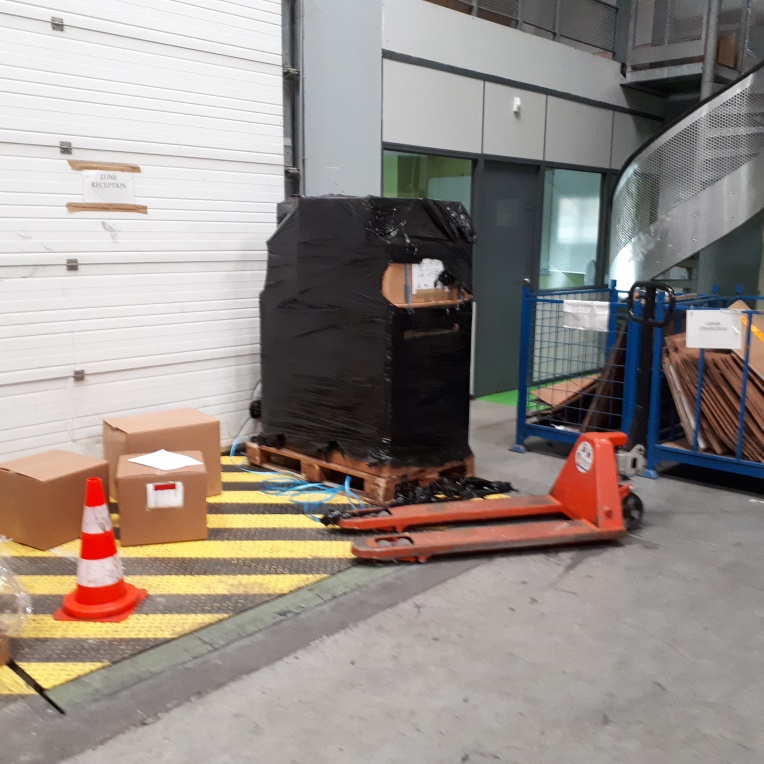 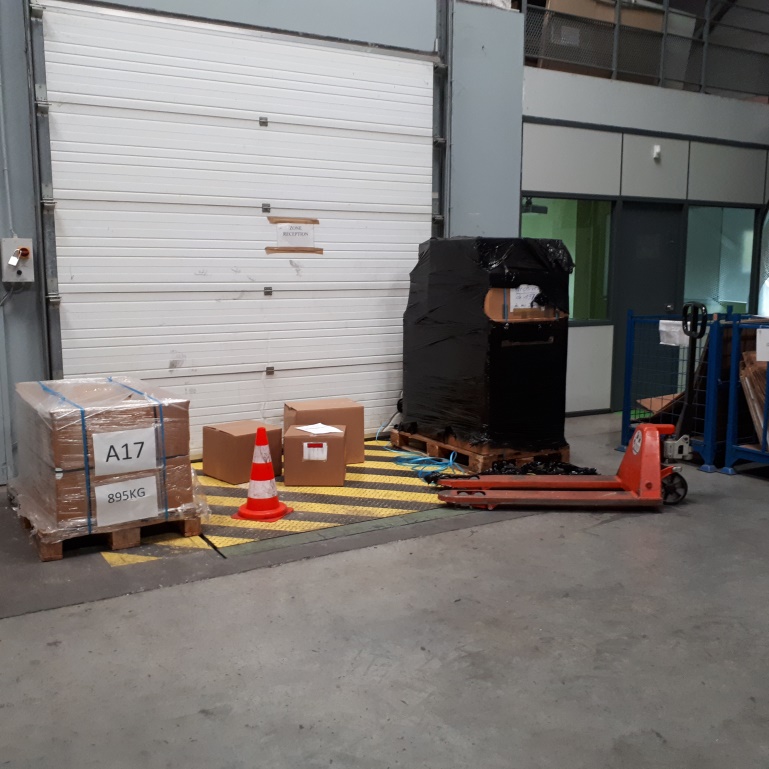  oui     nonA votre arrivée sur le quai, quels accidents peuvent se produire ?Sur le quai, qu’est-ce qui peut causer une blessure ?Donnez des exemples de blessures :Quelles solutions pouvez-vous proposer pour améliorer votre sécurité ?Dans quelle zone de l’entrepôt allez-vous déplacer les colis pour contrôler les produits ? (entourez la bonne réponse)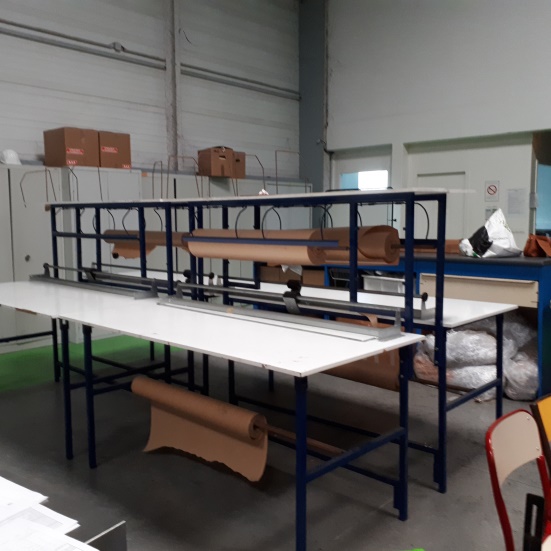 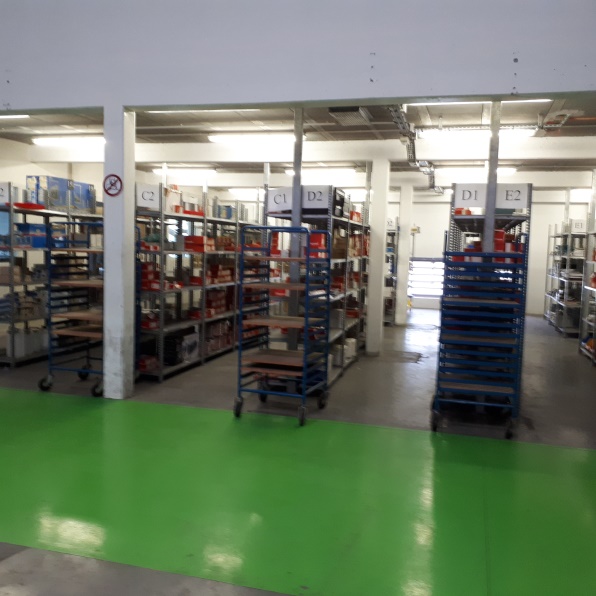 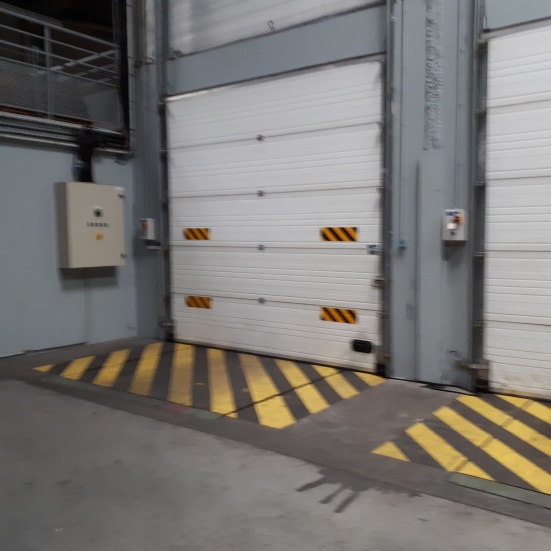 Si vous déplacez manuellement chaque colis, quelle sera la bonne posture ?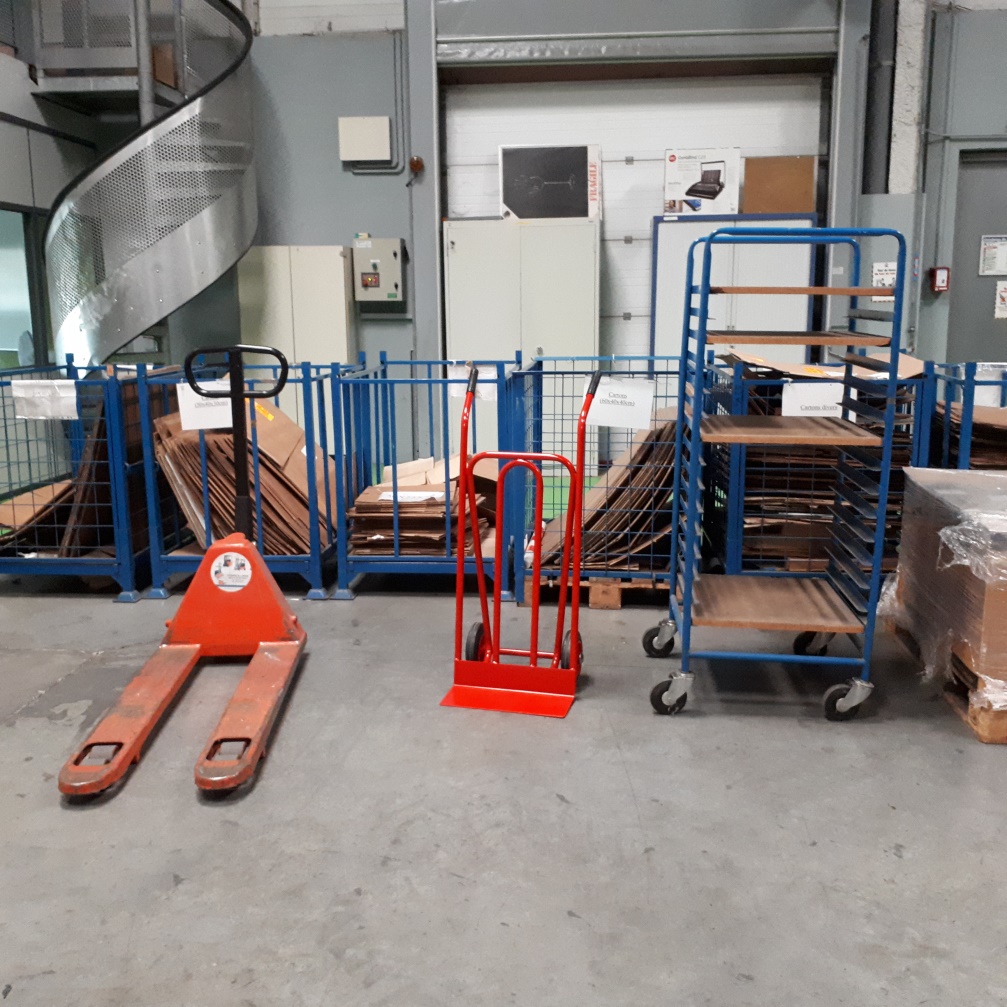 Pour économiser vos efforts, avec quel(s) moyen(s) de manutention ci-dessous peut-on déplacer chaque colis ? a : indiquez le nom de chaque moyen de manutentionb : entourez le ou les moyens de manutention adaptésLorsque vous ouvrez les colis, comment organisez-vous votre poste de travail ?A l’aide du bon de livraison et du double du bon de commande :pointez les produits reçussignalez les anomaliescomplétez le bon de réception (annexe 1)Annexe 1Une fois contrôlés, vous déposez les produits acceptés sur un roll avant leur mise en stock et les produits refusés en zone retour.Votre activité étant terminée, que devez-vous faire pour remettre en état votre poste de travail ?……………………………………………………………………………………………………………………………………………………………………………………………………………………………………………………………………………………………………………………………………………………………………………………………………………………………………………………………………………………………………………………………………………………………………………………………………………………………………………………Que faites-vous des éventuels déchets ?ScotchCartonCopeaux de bourragePapier kraftPapier bulle Polystyrène TP Réception de marchandiseVraiFauxJustificationse tenir éloigné du colisPour avoir un bon équilibre, il faut avoir un pied légèrement décalé par rapport à l’autreGarder le dos droitTendre les jambesArrondir le dos pour soulever le colisUtiliser la force des jambes pour soulever Déplacer le colis les bras tendusOutil(s) à portée de main ?Moyen(s) de protectionTRANSLOG23 rue Emile Combes33130 BèglesTRANSLOG23 rue Emile Combes33130 BèglesTRANSLOG23 rue Emile Combes33130 BèglesTRANSLOG23 rue Emile Combes33130 BèglesTRANSLOG23 rue Emile Combes33130 BèglesTRANSLOG23 rue Emile Combes33130 BèglesTRANSLOG23 rue Emile Combes33130 BèglesTRANSLOG23 rue Emile Combes33130 BèglesBON DE RÉCEPTION N°107BON DE RÉCEPTION N°107BON DE RÉCEPTION N°107BON DE RÉCEPTION N°107BON DE RÉCEPTION N°107BON DE RÉCEPTION N°107BON DE RÉCEPTION N°107BON DE RÉCEPTION N°107Nom et adresse du fournisseur :Nom et adresse du fournisseur :Nom et adresse du fournisseur :Date de la commande :Date de la commande :Date de la commande :Date de la commande :Date de la commande :N° de bon de livraison :N° de bon de livraison :Date du bon de livraison :Date du bon de livraison :Date du bon de livraison :N° de la commande :N° de la commande :N° de la commande :Réf.DésignationsDésignationsQuantités commandéesSur BCQuantités annoncées sur BLQuantités reçuesQuantités refuséesQuantités acceptéesObservations :Observations :Observations :Observations :Date de la réception :Date de la réception :Date de la réception :Date de la réception :Nom et signature du réceptionnaire :Nom et signature du réceptionnaire :Nom et signature du réceptionnaire :Nom et signature du réceptionnaire :Nom et signature du réceptionnaire :Nom et signature du réceptionnaire :Nom et signature du réceptionnaire :Nom et signature du réceptionnaire :BON DE LIVRAISON N° : 756Plateforme ELEC36 avenue Duperrier33 000 BORDEAUXTRANSLOG23 rue Emile Combes33130 BèglesPlateforme ELEC36 avenue Duperrier33 000 BORDEAUXDate : 7/12/2017N° Bon de commande : 270Date de commande : 4/12/2017REF.DESIGNATIONQUANTITESLivréesOBSERVATIONS41 767Carillon2606 76Tube 220/240 v incandescent2883 25Enjoliveurs électriques3889 10Doigt pour interrupteur blanc4HQ5566Rasoir cool skin de luxe13411941420883Coupleur Ascom3Nombre total de colisMode de transportFrais de port1RouteFrancoObservation(s) éventuelle(s) :Date, nom et signature du réceptionnaire :BON DE COMMANDETRANSLOG23 rue Emile Combes33130 BèglesPlateforme ELEC36 avenue Duperrier33 000 BORDEAUXN° : 270Date : 4/12/2017Mode de transport : routeDélai de livraison : 3 joursREFERENCEDESIGNATIONQUANTITEPU HTEn euroPrix HT totalEn euro883 25Enjoliveurs électriques37,8023,4041 767Carillon225,9051,80889 10Doigt pour interrupteur blanc411,2044,80606 76Tube 220/240 v incandescent219,9039,803411941420883Coupleur Ascom322,4067,20Montant total en euros227